Course DesignWriting Effective Learning OutcomesEducational Design Using the Addie Model Teaching Online and Hybrid Technology in the Classroom and Online Creating Engaging Lessons Online 
Interaction and Collaboration
Instructional Video Best Practices Digital Video in the Classroom Critical Thinking Cornell Notes Effective Note-taking Digital Storytelling & Creativity  Effective Online Discussions Accessibility ResourcesDigitally Accessible CampusCreating an Accessible SyllabusCreating an Accessible FormAccessible Online Course Tech for Students with Learning DisabilitiesTech Solutions for Students with AutismTech for Students with DyslexiaSkills for Developing Assistive Tech Training AssessmentAssessment of Learning - How Do They Know? How Can Rubrics Improve My Projects & Assessments? How Do You Know When They've Got It: Effective Formative Assessment Learner Support
Creating an Accessible SyllabusCreating an Accessible FormAccessible Online Course Information Security Best Practices Being Savvy Online LMS Modules – Blackboard, Canvas, D2L, Moodle, Sakai, SchoologyInstructional StrategiesEvery Professor is a Teacher of Reading Socratic Seminars Send/Pass a Problem Think-Pair-Share 
Reading Comprehension StrategiesUnlocking Potential: The Impact of Mindset on SuccessFor the Online StudentWhat Are Strategies for Working in a Group? Being an Effective Online Student Successful Time Management How Do I Manage My Time? Information Security Best Practices Being Savvy OnlineAvoiding Plagiarism MLA Research Paper Basics APA Research Paper Basics Planning a Paper Grammar 101 Types of Papers Cornell Notes How Do I Become a Good Note-Taker? Effective Note-taking Tips for StudentsReading Comprehension StrategiesTransitioning from High School to CollegeEvaluating Web ResourcesDistracting Destinations: Productivity Apps & Strategies for Online Learners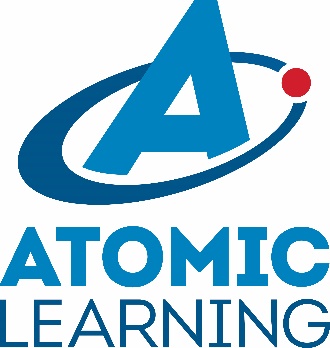 